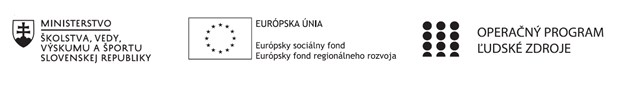 Správa o činnosti pedagogického klubu Príloha:Prezenčná listina zo stretnutia pedagogického klubu:Adela SaksováAnna FajčíkováJozefína ZacharováPríloha správy o činnosti pedagogického klubu                                                                                             PREZENČNÁ LISTINAMiesto konania stretnutia: ZŠ s MŠ Štefana MoysesaDátum konania stretnutia:  28. 06. 2021Trvanie stretnutia:   9.30 – 12.30Zoznam účastníkov/členov pedagogického klubu:Meno prizvaných odborníkov/iných účastníkov, ktorí nie sú členmi pedagogického klubu  a podpis/y:Prioritná osVzdelávanieŠpecifický cieľ1.1.1 Zvýšiť inkluzívnosť a rovnaký prístup ku
kvalitnému vzdelávaniu a zlepšiť výsledky a
kompetencie detí a žiakovPrijímateľZákladná škola s materskou školou Štefana Moysesa, Námestie Štefana Moysesa 23, 974 01 Banská BystricaNázov projektuZvýšenie kvality vzdelávania na Základná škola s materskou školou Štefana Moysesa v Banskej BystriciKód projektu  ITMS2014+312011T411Názov pedagogického klubu Pedagogický klub ČITATEĽSKEJ GRAMOTNOSTIDátum stretnutia  pedagogického klubu28. 06. 2021Miesto stretnutia  pedagogického klubuZŠ s MŠ Štefana MoysesaMeno koordinátora pedagogického klubuAdela SaksováOdkaz na webové sídlo zverejnenej správyhttps://zssm.edupage.org/Manažérske zhrnutie:Krátka anotácia:Na dnešnom  zasadnutí pedagogického klubu  v tomto školskom roku 2020/2021 sme sa venovali záverečnému vyhodnoteniu. Zhodnotili sme prínos projektu s krúžkami v čase po vyučovaní. Deti dané krúžky veľmi radi navštevovali a tešili sa na zaujímavé hry a aktivity, no z dôvodu pandémie Sars Co2 bola činnosť krúžkov pozastavená od  05. 10. 2020. Plánujeme požiadať o predĺženie činnosti týchto krúžkov v budúcom školskom roku. Činnosť PK pozitívne ovplyvnila i organizovanie výchovno-vzdelávacích aktivít v školskom klube. Počas týchto zasadnutí sme si v predstihu pripravovali jednotlivé aktivity v danom mesiaci, mohli sme si dohodnúť spoluprácu i s učiteľkami I. stupňa, návštevu knižnice v našej škole. Tento čas sme využili aj na prípravu materiálov a pomôcok k jednotlivým aktivitám. V posledný deň  školského roka každá z vychovávateliek  zhodnotí správanie, aktivitu, spoluprácu a vzájomnú pomoc detí v jednotlivých oddeleniach ŠKD. Každé dieťa dostane malú odmenu. Kľúčové slová:    krúžky, aktivity  po vyučovaní, vzájomná pomoc a spolupráca, výchovno-vzdelávacia činnosť v ŠKD, pochvala, odmenyManažérske zhrnutie:Krátka anotácia:Na dnešnom  zasadnutí pedagogického klubu  v tomto školskom roku 2020/2021 sme sa venovali záverečnému vyhodnoteniu. Zhodnotili sme prínos projektu s krúžkami v čase po vyučovaní. Deti dané krúžky veľmi radi navštevovali a tešili sa na zaujímavé hry a aktivity, no z dôvodu pandémie Sars Co2 bola činnosť krúžkov pozastavená od  05. 10. 2020. Plánujeme požiadať o predĺženie činnosti týchto krúžkov v budúcom školskom roku. Činnosť PK pozitívne ovplyvnila i organizovanie výchovno-vzdelávacích aktivít v školskom klube. Počas týchto zasadnutí sme si v predstihu pripravovali jednotlivé aktivity v danom mesiaci, mohli sme si dohodnúť spoluprácu i s učiteľkami I. stupňa, návštevu knižnice v našej škole. Tento čas sme využili aj na prípravu materiálov a pomôcok k jednotlivým aktivitám. V posledný deň  školského roka každá z vychovávateliek  zhodnotí správanie, aktivitu, spoluprácu a vzájomnú pomoc detí v jednotlivých oddeleniach ŠKD. Každé dieťa dostane malú odmenu. Kľúčové slová:    krúžky, aktivity  po vyučovaní, vzájomná pomoc a spolupráca, výchovno-vzdelávacia činnosť v ŠKD, pochvala, odmenyHlavné body, témy stretnutia, zhrnutie priebehu stretnutia: Prínos projektu s krúžkami v čase po vyučovaní.Vyhodnotenie výchovno-vzdelávacích aktivít v ŠKD.Pochvala a ocenenie detí za vzájomnú pomoc a spoluprácu pri plnení zadaných úloh. Hlavné body, témy stretnutia, zhrnutie priebehu stretnutia: Prínos projektu s krúžkami v čase po vyučovaní.Vyhodnotenie výchovno-vzdelávacích aktivít v ŠKD.Pochvala a ocenenie detí za vzájomnú pomoc a spoluprácu pri plnení zadaných úloh. Závery a odporúčania: Na dnešnom  zasadnutí pedagogického klubu  v tomto školskom roku 2020/2021 sme sa venovali záverečnému vyhodnoteniu. Keďže krúžky organizované v čase po vyučovaní boli z dôvodu pandémie od 5. 10. 2020 pozastavené, zamerali sme sa najmä na zhodnotenie činnosti PK. Zhodnotili sme, že zasadnutia PK veľmi pozitívne ovplyvnili organizovanie činnosti v ŠKD. Počas týchto zasadnutí sme spolupracovali aj s učiteľkami  I. stupňa, spolu sme pripravovali viaceré aktivity, či návštevu školskej knižnice. Posledný deň zhodnotíme prácu a správanie detí v jednotlivých oddeleniach ŠKD.Závery a odporúčania: Na dnešnom  zasadnutí pedagogického klubu  v tomto školskom roku 2020/2021 sme sa venovali záverečnému vyhodnoteniu. Keďže krúžky organizované v čase po vyučovaní boli z dôvodu pandémie od 5. 10. 2020 pozastavené, zamerali sme sa najmä na zhodnotenie činnosti PK. Zhodnotili sme, že zasadnutia PK veľmi pozitívne ovplyvnili organizovanie činnosti v ŠKD. Počas týchto zasadnutí sme spolupracovali aj s učiteľkami  I. stupňa, spolu sme pripravovali viaceré aktivity, či návštevu školskej knižnice. Posledný deň zhodnotíme prácu a správanie detí v jednotlivých oddeleniach ŠKD.Vypracoval (meno, priezvisko)Adela SaksováDátum28. 06. 2021PodpisSchválil (meno, priezvisko)Mgr. Janka KrnáčováDátum28. 06. 2021PodpisPrioritná os:VzdelávanieŠpecifický cieľ:1.1.1 Zvýšiť inkluzívnosť a rovnaký prístup ku
kvalitnému vzdelávaniu a zlepšiť výsledky a
kompetencie detí a žiakovPrijímateľ:Základná škola s materskou školou Štefana Moysesa, Námestie Štefana Moysesa 23, 974 01 Banská BystricaNázov projektu:Zvýšenie kvality vzdelávania na Základná škola s materskou školou Štefana Moysesa v Banskej BystriciKód ITMS projektu:312011T411Názov pedagogického klubu:Pedagogický klub ČITATEĽSKEJ GRAMOTNOSTIč.Meno a priezviskoPodpisInštitúcia1.Adela SaksováZŠ s MŠ Štefana Moysesa2.Mgr. Anna FajčíkováZŠ s MŠ Štefana Moysesa3.Mgr. Jozefína ZacharováZŠ s MŠ Štefana Moysesa4.5.6.7.č.Meno a priezviskoPodpisInštitúcia1. Mgr. Janka KrnáčováZŠ s MŠ Štefana Moysesa2.3.4.5.